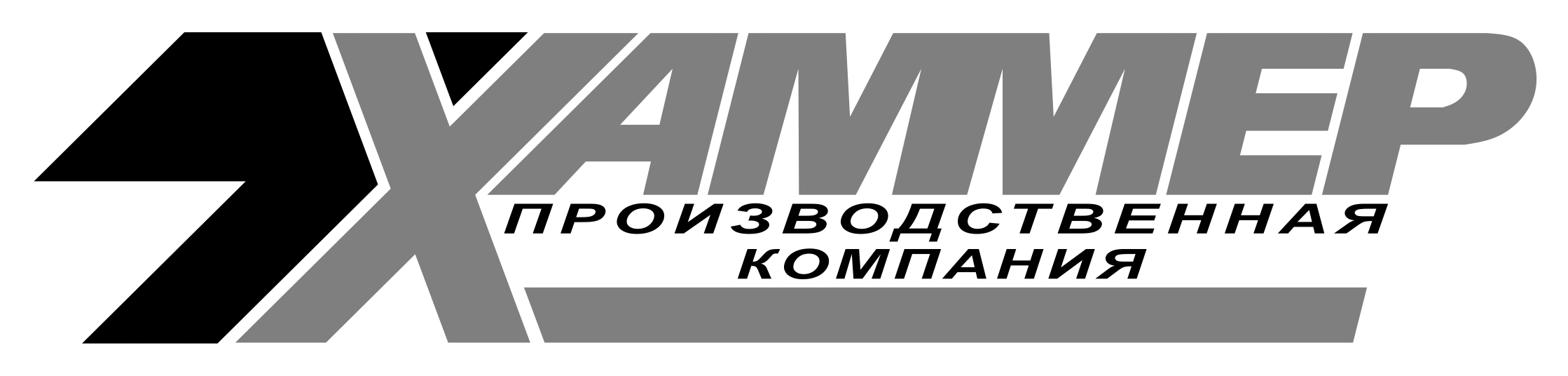                                                                                          
Прошу заменить купленный мной товар (чек №__________от______________/ накладная №_______ от ___________), дата оплаты __________________________________, на сумму __________________ руб. ________ коп. сумма прописью (__________________________________________________________________________________________________________________________________________)Наименование товара: __________________________________________________________Причина замены: ______________________________________________________________Номер для осуществления возврата (для интернет-магазина)___________________________Дата:Подпись:                             В ООО «ПК Хаммер»                                     От покупателя                                     ____________________                                     Паспорт серии _______                                     Номер ______________                                     Кем и когда выдан ____                                     ____________________                                     Телефон: ____________                                                                                         
   ЗАЯВЛЕНИЕ